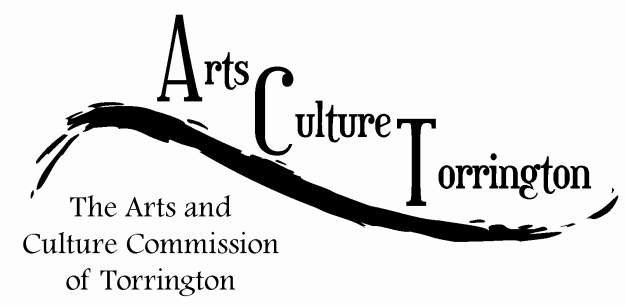  MEETING AGENDAOctober 26th, 2016 | 8:00am | City Hall, Room 224 Call To OrderPublic Comment Approve minutes of September 28th 2016 meeting Artist relocation program update Survey/ornament update Art Festival update Social Media update Discussion: City Hall photo project New business Adjournment 